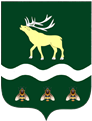 АДМИНИСТРАЦИЯЯКОВЛЕВСКОГО МУНИЦИПАЛЬНОГО ОКРУГА ПРИМОРСКОГО КРАЯ ПОСТАНОВЛЕНИЕ Об установлении публичного сервитута В соответствии с Земельным кодексом Российской Федерации от 25.10.2001 № 136-ФЗ, Уставом Яковлевского муниципального округа, распоряжением главы Яковлевского муниципального округа от 08.04.2024 №1-рг «Об утверждении Перечня поручений главы Яковлевского муниципального округа по итогам встреч с населением Яковлевского муниципального округа», Администрация Яковлевского муниципального округаПОСТАНОВЛЯЕТ:	1. Установить в интересах неограниченного круга лиц публичный сервитут с целью прохода или проезда в отношении части земельного участка с кадастровым номером 25:25:170002:1765/ЧЗУ1, площадью 1619 кв.м., местоположение: установлено относительно ориентира, расположенного за пределами участка. Ориентир: жилое строение. Участок находится примерно в 389 м от ориентира по направлению на северо-восток. Почтовый адрес ориентира: Приморский край, Яковлевский р-н, ж/д_ст. Варфоломеевка, ул. Ангарная, д. 12.2. Утвердить границы публичного сервитута согласно прилагаемому описанию местоположения границ (приложение 1).	3. Публичный сервитут, указанный в пункте 1 настоящего постановления, устанавливается сроком на 8 лет со дня издания настоящего постановления.	4. Управлению земельных и имущественных отношений Администрации Яковлевского муниципального округа (Бахрушин К.С.) обеспечить внесение сведений о границах публичного сервитута в Единый государственный реестр недвижимости.	5. В течение пяти рабочих дней со дня издания настоящее постановление опубликовать в газете «Сельский труженик» и на официальном сайте Яковлевского муниципального округа.	6. Контроль исполнения настоящего постановления оставляю за собой.Глава Яковлевского муниципального округа					                          А.А. Коренчукот28.06.2024с. Яковлевка№483-па